 ПОЯСНИТЕЛЬНАЯ ЗАПИСКА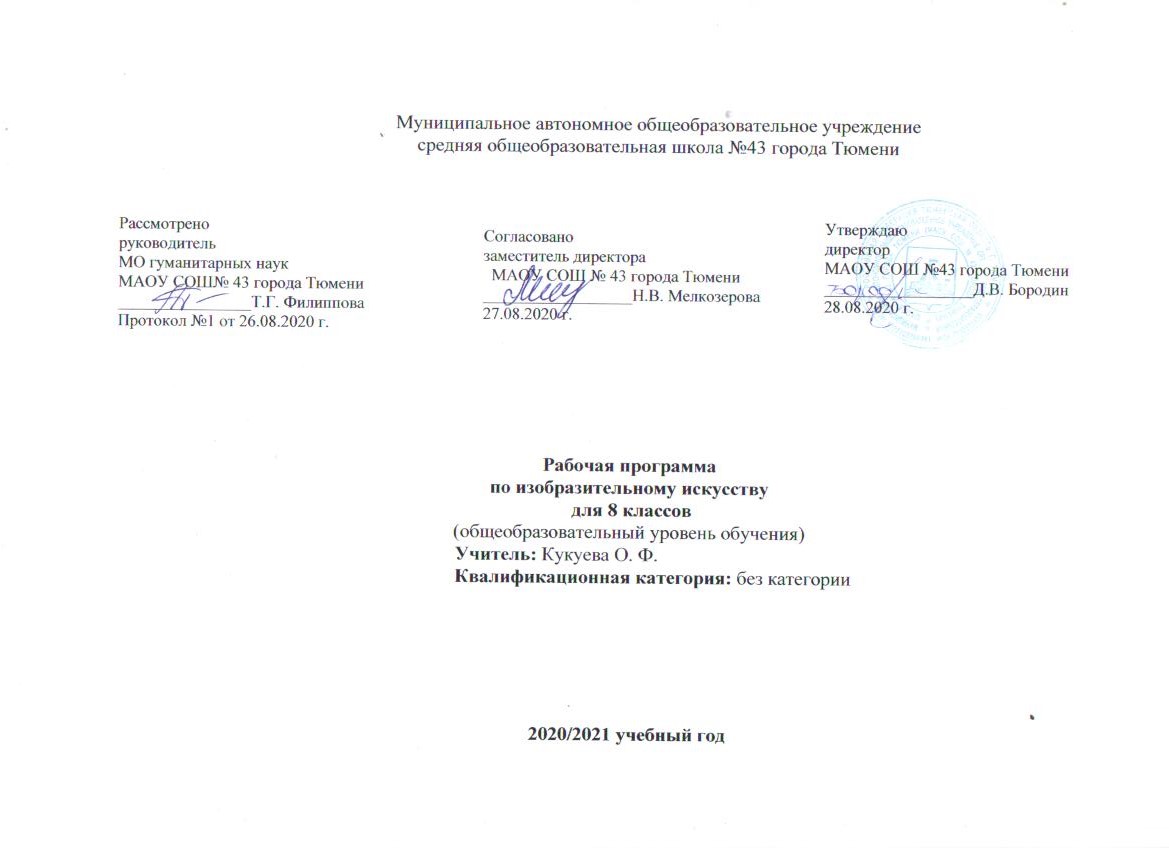 Рабочая программа по изобразительному искусству для 8 класса составлена в соответствии с Федеральным государственным образовательным стандартом основного общего образования и рабочей программой «Изобразительное искусство. Рабочие программы. Предметная линия учебников под редакцией Б.М. Неменского. 5-8 классы».Для работы по программе предполагается использование учебно-методического комплекта: методическое пособие для учителя, методическая и вспомогательная литература (пособия для учителя, видеофильмы, учебно-наглядные пособия). Программа реализуется в адресованном учащимся учебнике Питерских А.С. Изобразительное искусство. 8 класс: учеб. для общеобразоват. организаций / А.С. Питерских ; под ред. Б. М. Неменского. – 10-е изд. – М.: Просвещение, 2020. Общая характеристика предметаДанный предмет входит в образовательную область «Искусство».Общая цель основного общего образования с учетом специфики учебного предмета «Изобразительное искусство» - развитие визуально-пространственного мышления учащихся как формы эмоционально-ценностного, эстетического освоения мира, как формы самовыражения и ориентации в художественном и нравственном пространстве культуры.Задачи:- формирование опыта смыслового и эмоционально-ценностного восприятия визуального образа реальности и произведений искусства;- освоение художественной культуры как формы материального выражения в пространственных формах духовных ценностей;- формирование понимания эмоционального и ценностного смысла визуально-пространственной формы;- развитие творческого опыта как формирование способности к самостоятельным действиям в ситуации неопределенности;- формирование активного, заинтересованного отношения к традициям культуры как к смысловой, эстетической и личностно-значимой ценности;- воспитание уважения к истории культуры своего Отечества, выраженной в ее архитектуре, изобразительном искусстве, в национальных образах предметно-материальной и пространственной среды и понимании красоты человека;- развитие способности ориентироваться в мире современной художественной культуры;- овладение средствами художественного изображения как способом развития умения видеть реальный мир, как способностью к анализу и структурированию визуального образа на основе его эмоционально-нравственной оценки;- овладение основами культуры практической работы различными художественными материалами и инструментами для эстетической организации и оформления школьной, бытовой и производственной среды.Рабочая программа «Изобразительное искусство» 8 класс является целостным интегрированным курсом, который включает в себя все основные виды искусства: живопись, графику, скульптуру, архитектуру и дизайн, народное и декоративно-прикладное искусства, зрелищные и экранные искусства. Они изучаются в контексте взаимодействия с другими искусствами, а также в контексте конкретных связей с жизнью общества и человека. УМК:1. Питерских А.С. Изобразительное искусство. 8 класс: учеб. для общеобразоват. организаций / А.С. Питерских ; под ред. Б. М. Неменского. – 10-е изд. – М.: Просвещение, 2020. – 175 с.Личностные, метапредметные и предметные результаты освоения учебного предмета.Личностные результаты:-воспитание российской гражданской идентичности: патриотизма, любви и уважения к Отечеству, чувства гордости за свою Родину, прошлое и настоящее многонационального народа России; осознание своей этнической принадлежности, знание культуры своего народа, своего края, основ культурного наследия народов России и человечества; усвоение гуманистических, традиционных ценностей многонационального российского общества; другими людьми и достигать в нем взаимопонимания;- развитие морального сознания и компетентности в решении моральных проблем на основе личностного выбора, формирование нравственных чувств и нравственного поведения, осознанного и ответственного отношения к собственным поступкам;-формирование осознанного, уважительного и доброжелательного отношения к другому человеку, его мнению, мировоззрению, культуре; готовности и способности вести диалог с другими людьми и достигать в нем взаимопонимания;- формирование коммуникативной компетентности в общении и сотрудничестве со сверстниками, взрослыми в процессе образовательной, творческой деятельности;-формирование способности ориентироваться в мире современной художественной культуры-овладение основами культуры практической творческой работы различными художественными материалами и инструментами;Метапредметные результаты:-воспитание уважения к искусству и культуре своей Родины, выраженной в ее архитектуре, в национальных - образах предметно -  атериальной и пространственной среды и понимания красоты человека;- умение самостоятельно планировать пути достижения целей, в том числе альтернативные, осознанно выбирать наиболее эффективные способы решения учебных и познавательных задач;- умение соотносить свои действия с планируемыми результатами, осуществлять контроль своей деятельности в процессе достижения результата, определять способы действий в рамках предложенных условий и требований, корректировать свои действия в соответствии с изменяющейся ситуацией;- умение оценивать правильность выполнения учебной задачи, собственные возможности ее решения;- владение основами самоконтроля, самооценки, принятия решений и осуществления осознанного выбора в учебной и познавательной деятельности;- умение организовывать учебное сотрудничество и совместную деятельность с учителем и сверстниками; работать индивидуально и в группе: находить общее решение и разрешать конфликты на основе согласования позиций и учета интересов; формулировать, аргументировать и отстаивать свое мнение.Предметные результаты:- развитие визуально-пространственного мышления как формы эмоционально-ценностного освоения мира, самовыражения и ориентации в художественном и нравственном пространстве культуры;- освоение художественной культуры во всем многообразии ее видов, жанров и стилей как материального выражения духовных ценностей, воплощенных в пространственных формах;- воспитание уважения к истории культуры своего Отечества, выраженной в архитектуре, изобразительном искусстве, в национальных образах предметно-материальной и пространственной среды, в понимании красоты человека;- приобретение опыта создания художественного образа в разных видах и жанрах визуально-пространственных искусств; изобразительных, декоративно-прикладных;- приобретение опыта работы различными художественными материалами и в разных техниках;- развитие потребности в общении с произведениями изобразительного искусства, освоение практических умений и навыков восприятия, интерпретации и оценки произведений искусства; формирование активного отношения к традициям художественной культуры как смысловой, эстетической и личностно-значимой ценности;- развитие индивидуальных творческих способностей обучающихся, формирование устойчивого интереса к творческой деятельности. Требования к уровню подготовки учащихсяВ результате изучения изобразительного искусства ученик долженОбучающиеся должны знать:как анализировать произведения архитектуры и дизайна; место конструктивных искусств в ряду пластических искусств, их общие начала и специфику; особенности образного языка конструктивных видов искусства, единство функционального и художественно-образных начал и их социальную роль;основные этапы развития и истории архитектуры и дизайна, тенденции современного конструктивного искусства.Учащиеся должны уметь:конструировать объемно-пространственные композиции, моделировать архитектурно-дизайнерские объекты (в графике и объеме);моделировать в своем творчестве основные этапы художественно-производственного процесса в конструктивных искусствах;работать с натуры, по памяти и воображению над зарисовкой и проектированием конкретных зданий и вещной среды;конструировать основные объемно-пространственные объекты, реализуя при этом фронтальную, объемную и глубинно-пространственную композицию;использовать в макетных и графических композициях ритм линий, цвета, объемов, статику и динамику тектоники и фактур;владеть навыками формообразования, использования объемов в дизайне и архитектуре (макеты из бумаги, картона, пластилина);создавать композиционные макеты объемов на предметной плоскости и в пространстве;создавать с натуры и по воображению архитектурные образы графическими материалами и др.;работать над эскизом монументального произведения (витраж, мозаика, роспись, монументальная скульптура);использовать выразительный язык при моделировании архитектурного ансамбля;использовать разнообразные материалы (белая бумага и тонированная, картон, цветные пленки; краски: гуашь, акварель: графические материалы: уголь, тушь, карандаш, мелки; материалы для работы в объеме: картон, бумага, пластилин, глина, пенопласт, деревянные и другие заготовки).Место предмета в базисном учебном плане.	Федеральный базисный учебный план для образовательных учреждений Российской Федерации отводит на «Изобразительное искусство» в 8 классе 34 часов, из расчета 1 час в неделю.Формы контроля уровня обученностиС целью реализации практических задач курса «Изобразительное искусство» в 8 классе специально выделены часы на творческие работы, на уроки контроля за учебными достижениями учащихся, презентации работ учащихся. Предметом педагогического контроля является оценка результатов организованного в нем педагогического процесса.  Основным предметом оценки результатов художественного образования являются знания, результатов обучения – умения, навыки и результатов воспитания – мировоззренческие установки, интересы, мотивы и потребности личности.Стартовый контроль в начале года. Он определяет исходный уровень обученности. Практическая работа или тест.Текущий контроль в форме практической работы. С помощью текущего контроля возможно диагностирование дидактического процесса, выявление его динамики, сопоставление результатов обучения на отдельных его этапах.Рубежный контроль выполняет этапное подведение итогов за четверть после прохождения тем четвертей в форме выставки или теста.Заключительный контроль. Методы диагностики - конкурс рисунков, итоговая выставка рисунков, проект, викторина, тест.Содержание программыХудожник и искусство театра Искусство зримых образов. Правда и магия театра. Безграничное пространство сцены. Сценография — искусство и производство. Тайны актёрского перевоплощения. Привет от Карабаса- Барабаса! Третий звонок. Спектакль: от замысла к воплощению.Эстафета искусств: от рисунка к фотографии Фотография. Грамота фотокомпозиции и съёмки. Фотография — искусство светописи. «На фоне Пушкина снимается семейство». Человек на фотографии. Событие в кадре. Фотография и компьютер. Фильм — творец и зритель Многоголосый язык экрана. Художник – режиссёр - оператор. Азбука киноязыка. Фильм — «рассказ в картинках». Воплощение замысла. Чудо движения: увидеть и снять. Бесконечный мир кинематографа. Искусство анимации. Живые рисунки на твоём компьютере. Телевидение — пространство культуры?Мир на экране: здесь и сейчас. Телевидение и документальное кино. Жизнь врасплох, или Киноглаз. Видеоэтюд, видеосюжет. Телевидение, видео, Интернет. Вечные истины искусства. Искусство — зритель — современность. Роль визуально-зрелищных искусств в жизни общества и человека. Искусство – зритель – современность.Защита проектаУчебно – тематическое планирование 8 классКалендарно - тематическое планирование ИЗО в 8 классеУчебно-тематическое планирование в 8 классеНормы и критерии оценивания обучающихся по данной программе.В связи с тем что практическая часть урока составляет 15-20 минут критерии оценивания детских работ по Изобразительному искусству следующие:«отлично» - работа выполнена в соответствии вышеназванным требованиям, в ней раскрыта поставленная проблема, сформулированы выводы, имеющие теоретическую и, – или практическую направленность для современного общества.«хорошо» - работа выполнена в соответствии вышеназванным требованиям, в ней раскрыта поставленная проблема, однако, выводы сформулированы не четко, не достаточно раскрыто теоретическое и, – или практическое значение выполненной работы.«удовлетворительно» - работа выполнена в соответствии вышеназванным требованиям, в ней не достаточно четко сформулирована проблема, выводы сформулированы не четко, не достаточно раскрыто ее теоретическое  и, – или практическое значение.«неудовлетворительно» - работа не выполнена в соответствии с вышеназванными требованиями.Критерии и система оценки творческой работыКак решена композиция: правильное решение композиции, предмета, орнамента (как организована плоскость листа, как согласованы между собой все компоненты изображения, как выражена общая идея и содержание).Владение техникой: как ученик пользуется художественными материалами, как использует выразительные художественные средства в выполнении задания.Общее впечатление от работы. Оригинальность, яркость и эмоциональность созданного образа, чувство меры в оформлении и соответствие оформления работы. Аккуратность всей работы.Из всех этих компонентов складывается общая оценка работы обучающегося.Перечень учебно-методического обеспечения.Учебно-методический комплект1.Питерских А.С., Гуров Г.Е. Изобразительное искусство. 8 класс: учебник для общеобразовательных организаций /А.С.Питерских, Г.Е.Гуров; под ред.Б.М. Неменского. – М.: Просвещение, 2018.(1.2.5.1.1.3.)Дидактический материалПитерских А.С. Изобразительное искусство. 8 класс: учеб. для общеобразоват. организаций / А.С. Питерских ; под ред. Б. М. Неменского. – 10-е изд. – М.: Просвещение, 2020Изобразительное искусство. 2-8 классы. Создание ситуации успеха: коллекция интересных уроков / авт.-сост. А.В. Пожарская, - Волгоград: Учитель,2010.Изобразительное искусство. 4-8 классы. В мире красок народного творчества: уроки, внеклассные мероприятия / авт.-сост, Е.С.Туманова, Л.Ю. Романова, Т.В. Старостина. – Волгоград: Учитель, 2009.Список литературыПрограмма «Изобразительное искусство. Рабочие программы. Предметная линия учебников под ред. Б.М. Неменского. 5-9 классы. – М.: Просвещение, 2014;Питерских А.С. Изобразительное искусство. Изобразительное искусство в театре кино на телевидении. 8 класс: учебник для общеобразовательных организаций /А.С. Питерских; под ред.Б.М. Неменского. – М.: Просвещение, 2013 (1.2.5.1.1.)Интернет-ресурсы, которые могут быть использованы учителем и учащимися для подготовки уроков, сообщений, докладов и рефератов:http://ru.wikipedia.org/wiki www.artvek.ru/dekor07.html www.artprojekt.ru/library/rus18/stO19.htmlhttp://www.ntrust.ru/public.cms/?eid=6951www.museum.ru/N31505 №ТемаКоличество часов1.Художник и искусство театра. Роль изображения в синтетических искусствах72.Эстафета искусств: от рисунка к фотографии. Эволюция изобразительных искусств и технологий73.Фильм — творец и зритель. Что мы знаем об искусстве кино? 84.Телевидение — пространство культуры? Экран - искусство - зритель105.Защита проекта2Итого34 часа№урокаТема урокаКол-во часовДата проведения1Искусство зримых образов. Изображение в театре и кино1сентябрь2Правда и магия театра. Театральное искусство и художник1сентябрь3Безграничное пространство сцены. 1сентябрь4Сценография — искусство и производство.1сентябрь5Тайны актёрского перевоплощения. Костюм, грим и маска.1октябрь6Привет от Карабаса- Барабаса! Художник в театре кукол1октябрь7Третий звонок. Спектакль: от замысла к воплощению.1октябрь8Фотография – взгляд, сохранённый навсегда.1октябрь9Грамота фотокомпозиции и съёмки.1ноябрь10Фотография — искусство светописи. Вещь: свет и фактура.1ноябрь11«На фоне Пушкина снимается семейство». Искусство фотопейзажа и интерьера1ноябрь12Человек на фотографии. Операторское мастерство фотопортрета.1ноябрь13Событие в кадре. Искусство фоторепортажа.1декабрь14Фотография и компьютер.1декабрь15От фотозабавы к фототворчеству.1декабрь16Многоголосый язык экрана.1декабрь17Художник – режиссёр - оператор.1январь18Азбука киноязыка.1январь19Фильм — «рассказ в картинках».1февраль20Воплощение замысла.1февраль21Чудо движения: увидеть и снять.1февраль22Бесконечный мир кинематографа.1февраль23Живые рисунки на твоём компьютере.1март24Телевизионная документалистика: от видеосюжета до телерепортажа и очерка.1март25Персонажи-куклы.1март26Звуковое оформление видео.1март27Информационная и художественная природа телевизионного изображения1апрель28Телевизионная журналистика: от видеосюжета до телерепортажа и очерка1апрель29Кинонаблюдение – основа документального видеотворчества1апрель30Видеоэтюд в пейзаже и портрете.1апрель31Видеосюжет в репортаже, очерке, интервью.1май32Современные формы экранного языка.1май33Роль визуально-зрелищных искусств в жизни общества и человека.Искусство-зритель-современность1май34Защита проекта1майИтого по плану 34 часаИтого по плану 34 часа№ п/пТема урокаХарактеристика основных видов учебной деятельностиКол-во уроковДомашнее заданиеПлановые часыФактические часы1Искусство зримых образов.Изображение в театре и киноПонимать роль и специфику изображения в театре и на киноэкране.Получать представления о синтетической природе и коллективности творческого процесса в театре, о роли художника-сценографа в содружестве драматурга, режиссёра и актёра.Узнавать о жанровом многообразии театрального искусства.1Подготовить реферат об одном из известных современных художников-сценографов (из предложенного списка)5.092Правда и магия театра. Театральное искусство и художник. Понимать соотнесение правды и условности в актёрской игре и сценографии спектакля.Узнавать, что актёр — основа театрального искусства и носитель его специфики, а режиссёр и художник его помощники.Представлять значение художника в создании визуального облика спектакля.Приобретать умения анализировать способы художественного оформления театрального действияПолучать представление об истории развития искусства театра, эволюции театрального здания и устройства сцены (от древнегреческого амфитеатра до современной мультисцены).1Завершить эскиз афиши фильма (сериала) или спектакля.12.093Безграничное пространство сцены.Узнавать, что образное решение сценического пространства спектакля и облика его персонажей составляют основную творческую задачу театрального художника.Понимать различия в творческой работе художника-живописца и сценографа.Осознавать отличие бытового предмета и среды от их сценических аналогов.Приобретать представление об исторической эволюции театрально- декорационного искусства и типах сценического оформления и уметь их творчески использовать в своей сценической практике.Представлять многообразие типов современных сценических зрелищ (шоу, праздников, концертов) и художнических профессий людей, участвующих в их оформлении.1Подобрать в интернете видеоматериалы, иллюстрирующие оформление различных типов сценических зрелищ19.094Сценография — искусство и производство.Получать представление об основных формах работы сценографа (эскизы, макет, чертежи и др.), об этапах их воплощения на сцене в содружестве с бутафорами, пошивочными, декорационными и иными цехами.Уметь применять полученные знания о типах оформления сцены при создании школьного спектакля.1Разработать эскиз сцены на открытом воздухе (во дворе жилого дома, на территории школы и т.д.)26.095Тайны актёрского перевоплощенияПонимать и объяснять условность театрального костюма и его отличия от бытового.Представлять, каково значение костюма в создании образа персонажа и уметь рассматривать его как средство внешнего перевоплощения актёра (наряду с гримом, причёской и др.).Уметь применять в практике любительского театра художественно-творческие умения по созданию костюмов для спектакля из доступных материалов, понимать роль детали в создании сценического образа.1Нарисовать эскиз  костюма любимого героя кинофильма/мультфильма3.106Привет от Карабаса- Барабаса!Понимать и объяснять, в чём заключается ведущая роль художника кукольного спектакля как соавтора режиссёра и актёра в процессе создания образа персонажа.Представлять разнообразие кукол (тростевые, перчаточные, ростовые) и уметь пользоваться этими знаниями при создании кукол для любительского спектакля, участвуя в нём в качестве художника, режиссёра или актёра.1Придумайте диалог (продолжительность – 1 мин) для любительского кукольного спектакля с использованием двух кукол (мягких игрушек, пальчиковых кукол, бумажных и др.) и пришлите 10.107Третий звонок. Спектакль: от замысла к воплощению.Понимать единство творческой природы театрального и школьного спектакля.Осознавать специфику спектакля как неповторимого действа, происходящего здесь и сейчас, т. е. на глазах у зрителя — равноправного участника сценического зрелища.Развивать свою зрительскую культуру, от которой зависит степень понимания спектакля и получения эмоционально-художественного впечатления — катарсиса.1Командная работа. Разработать сценарий спектакля школьного театра по заданной фабуле17.108Фотография – взгляд, сохранённый навсегда. Понимать специфику изображения в фотографии, его эстетическую условность, несмотря на всё его правдоподобие.Различать особенности художественно-образного языка, на котором «говорят» картина и фотография.Осознавать, что фотографию делает искусством не аппарат, а человек, снимающий этим аппаратом.Иметь представление о различном соотношении объективного и субъективного в изображении мира на картине и на фотографии.1Сделать пять кадров разных жанров (портрет, пейзаж, городской пейзаж, натюрморт, анималистический)24.109Грамота фотокомпозиции и съёмки.Понимать и объяснять, что в основе искусства фотографии лежит дар видения мира, умение отбирать и запечатлевать в потоке жизни её неповторимость в большом и малом.Владеть элементарными основами грамоты фотосъёмки, осознанно осуществлять выбор объекта и точки съёмки, ракурса и крупности плана как художественно-выразительных средств фотографии.Уметь применять в своей съёмочной практике ранее приобретённые знания и навыки композиции, чувства цвета, глубины пространства и т. д.1Подготовить серию фотографий на тему «Осень в Сибири», применив на практике полученные на уроке навыки композиции. Оформить электронное портфолио и подготовить его к презентации.07.1110Фотография — искусство светописи. Понимать и объяснять роль света как художественного средства в искусстве фотографии.Уметь работать с освещением (а также с точкой съёмки, ракурсом и крупностью плана) для передачи объёма и фактуры вещи при создании художественно-выразительного фотонатюрморта.1Снять фотонатюрморт при разных типах освещения (3 кадра).14.1111«На фоне Пушкина снимается семейство».Приобретать навыки композиционной (кадрирование) и тональной (эффекты соляризации, фотографики и т. д.) обработки фотоснимка при помощи различных компьютерных программ.Осознавать художественную выразительность и визуально-эмоциональную неповторимость фотопейзажа и уметь применять в своей практике элементы операторского мастерства при выборе момента съёмки природного или архитектурного пейзажа с учётом его световыразительного состояния.Анализировать и сопоставлять художественную ценность чёрно-белой и цветной фотографии, в которой природа цвета принципиально отлична от природы цвета в живописи.1Обработать три снимка в разных компьютерных программах.21.1112Человек на фотографии. АРМПриобретать представление о том, что образность портрета в фотографии достигается не путём художественного обобщения, а благодаря точности выбора и передаче характера и состояния конкретного человека.Овладевать грамотой операторского мастерства при съёмке фотопортрета.Снимая репортажный портрет, уметь работать оперативно и быстро, чтобы захватить мгновение определённого душевно-психологического состояния человека.При съёмке постановочного портрета уметь работать с освещением (а также точкой съёмки, ракурсом и крупностью плана) для передачи характера человека.1Произвести съёмку человека в интерьере или на фоне городского пейзажа с соблюдением композиционно-операторской грамоты. Подготовить один кадр для отчётности 28.1113Событие в кадре. Понимать и объяснять значение информационно-эстетической и историко-документальной ценности фотографии.Осваивать навыки оперативной репортажной съёмки события и учиться владеть основами операторской грамоты, необходимой в жизненной практике1Произвести фоторепортаж (3-5 снимков), посвящённый одному событию или теме.05.1214Фотография и компьютер. Уметь анализировать работы мастеров отечественной и мировой фотографии, осваивая школу операторского мастерства во всех фотожанрах, двигаясь в своей практике от фотозабавы к фототворчеству.Осознавать ту грань, когда при компьютерной обработке фотоснимка исправление его отдельных недочётов и случайностей переходит в искажение запёчатлённого реального события и подменяет правду факта его компьютерной фальсификацией.1Сделать кадр с использованием навыка исправления дефектов с помощью компьютера12.1215От фотозабавы к фототворчеству. Постоянно овладевать новейшими компьютерными технологиями, повышая свой творческий уровень.Развивать в себе художнические способности, используя для этого компьютерные технологии и Интернет.1Создать коллажную фотокомпозицию на одну из тем: «Спорт», «Мои друзья» с помощью программы Adob Photoshop19.1216Многоголосый язык экрана.Понимать и объяснять синтетическую природу фильма, которая рождается благодаря многообразию выразительных средств, используемых в нём, существованию в композиционно-драматургическом единстве изображения, игрового действа, музыки и слова.Приобретать представление о кино как о пространственно-временном искусстве, в котором экранное время и всё изображаемое в нём являются условностью (несмотря на схожесть кино с реальностью, оно лишь её художественное отображение).Знать, что спецификой языка кино является монтаж и монтажное построение изобразительного ряда фильма.Иметь представление об истории кино и его эволюции как искусства.1Снять небольшой видеосюжет или клип на свободную тему. Выполняется по желанию.09.0117Художник – режиссёр - оператор.Приобретать представление о коллективном процессе создания фильма, в котором участвуют не только творческие работники, но и технологи, инженеры и специалисты многих иных профессий.Понимать и объяснять, что современное кино является мощнейшей индустрией.Узнавать, что решение изобразительного строя фильма является результатом совместного творчества режиссёра, оператора и художника.Приобретать представление о роли художника-постановщика в игровом фильме, о творческих задачах, стоящих перед ним, и о многообразии художнических профессий в современном кино1Подобрать в интернете видео- или фотоматериалы по данной теме. 16.0118Азбука киноязыка. Осознавать единство природы творческого процесса в художественном и документальном фильмах.Приобретать представление о значении сценария в создании фильма как записи его замысла и сюжетной основы.Осваивать начальные азы сценарной записи и уметь применять в своей творческой практике его простейшие формы.Излагать свой замысел в форме сценарной записи или раскадровки, определяя в них монтажно-смысловое построение кинослова и кинофразы.1Повторить материал урока, подготовиться к беседе.23.0119Фильм — «рассказ в картинках».Осознавать единство природы творческого процесса в художественном и документальном фильмах.Приобретать представление о значении сценария в создании фильма как записи его замысла и сюжетной основы.Осваивать начальные азы сценарной записи и уметь применять в своей творческой практике его простейшие формы.Излагать свой замысел в форме сценарной записи или раскадровки, определяя в них монтажно-смысловое построение кинослова и кинофразы.1Завершить раскадровку сцены из фильма, начатую на уроке.30.0120Воплощение замысла.Приобретать представление о творческой роли режиссёра в кино, овладевать азами режиссёрской грамоты, чтобы применять их в работе над своими видеофильмами.1Подготовить презентацию о режиссёре одного из любимых фильмов (сериалов).6.0221Чудо движения: увидеть и снять. Приобретать представление о художнической природе операторского мастерства и уметь применять полученные ранее знания по композиции и построению кадра.Овладевать азами операторской грамоты, техники съёмки и компьютерного монтажа, чтобы эффективно применять их в работе над своим видео.Уметь смотреть и анализировать с точки зрения режиссёрского, монтажно-операторского искусства фильмы мастеров кино, чтобы пополнять багаж своих знаний и творческих умений1Повторить изученное на уроке: композиционные приёмы видеосъёмки.13.0222Бесконечный мир кинематографа.Приобретать представление об истории и художественной специфике анимационного кино (мультипликации).Учиться понимать роль и значение художника в создании анимационного фильма и реализовывать свои художнические навыки и знания при съёмке.Узнавать технологический минимум работы на компьютере в разных программах, необходимый для создания видеоанимации и её монтажа.1Подготовить презентацию на одну из тем: «Интересные факты из истории мультипликации», «Российская мультипликация XXI века», «Уолт Дисней – король анимационного кино».20.0223Искусство анимации.Приобретать представление об истории и художественной специфике анимационного кино (мультипликации).Учиться понимать роль и значение художника в создании анимационного фильма и реализовывать свои художнические навыки и знания при съёмке.Узнавать технологический минимум работы на компьютере в разных программах, необходимый для создания видеоанимации и её монтажа.1Создать сценарий анимационного мини-фильма27.0224Живые рисунки на твоём компьютере.Приобретать представление о различных видах анимационных фильмов и этапах работы над ними.Уметь применять сценарно-режиссёрские навыки при построении текстового и изобразительного сюжета, а также звукового ряда своей компьютерной анимации.Давать оценку своим творческим работам и работам одноклассников в процессе их коллективного просмотра и обсуждения.1Съёмка кукольного видео-ролика (продолжительностью от 0,5 до 3 минут).05.0325Персонажи-куклы.Приобретать представление о различных видах анимационных фильмов и этапах работы над ними.Уметь применять сценарно-режиссёрские навыки при построении текстового и изобразительного сюжета, а также звукового ряда своей компьютерной анимации.Давать оценку своим творческим работам и работам одноклассников в процессе их коллективного просмотра и обсуждения.1Съёмка кукольного видео-ролика (продолжительностью от 0,5 до 3 минут).12.0326Звуковое оформление видео. Приобретать представление о различных видах анимационных фильмов и этапах работы над ними.Уметь применять сценарно-режиссёрские навыки при построении текстового и изобразительного сюжета, а также звукового ряда своей компьютерной анимации.Давать оценку своим творческим работам и работам одноклассников в процессе их коллективного просмотра и обсуждения.1Подобрать звукоряд для мини-анимации19.0327Информационная и художественная природа телевизионного изображенияУзнавать, что телевидение прежде всего является средством массовой информации, транслятором самых различных событий и зрелищ, в том числе и произведений искусства, не будучи при этом новым видом искусства.Понимать многофункциональное назначение телевидения как средства не только информации, но и культуры, просвещения, развлечения и т. д.Узнавать, что неповторимую специфику телевидения составляет прямой эфир, т. е. сиюминутное изображение на экране реального события, совершающегося на наших глазах в реальном времени.Получать представление о разнообразном жанровом спектре телевизионных передач и уметь формироватьсобственную программу телепросмотра, выбирая самое важное и интересное.1Командная работа. Смоделировать состав съёмочной телегруппы, придумать тему, студийное оформление, решить, кто будет ведущим, подготовить вопросы для гостей программы 02.0428Телевизионная журналистика: от видеосюжета до телерепортажа и очеркаОсознавать общность творческого процесса при создании любой телевизионной передачи и кинодокументалистики.Приобретать и использовать опыт документальной съёмки и тележурналистики (интервью, репортаж, очерк) для формирования школьного телевидения.1Видеосъёмка и монтаж телесюжета на свободную тему 09.0429Кинонаблюдение – основа документального видеотворчестваПонимать, что кинонаблюдение — это основа документального видеотворчества как на телевидении, так и в любительском видео.Приобретать представление о различных формах операторского кинонаблюдения в стремлении зафиксировать жизнь как можно более правдиво, без специальной подготовки человека к съёмке.1Видеосъёмка и монтаж телесюжета на свободную тему 16.0430Видеоэтюд в пейзаже и портрете. Понимать эмоционально-образную специфику жанра видеоэтюда и особенности изображения в нём человека и природы.Учиться реализовывать сценарно-режиссёрскую и операторскую грамоту творчества в практике создания видеоэтюда, видеосюжета.Представлять и объяснять художественные различия живописного пейзажа, портрета и их киноаналогов.Понимать информационно-репортажную специфику жанра видеосюжета и особенности изображения в нём события и человека.Понимать и уметь осуществлять предварительную творческую и организационную работу по подготовке к съёмке сюжета, добиваться естественности и правды поведения человека в кадре не инсценировкой события, а наблюдением и «видеоохотой» за фактом.1Видеосъёмка этюда на одну из заданных тем23.0431Видеосюжет в репортаже, очерке, интервью.Получать представление о развитии форм и киноязыка современных экранных произведении на примере создания авторского видеоклипа и т. п.Понимать и объяснять специфику и взаимосвязь звукоряда, экранного изображения в видеоклипе, его ритмически-монтажном построении.В полной мере уметь пользоваться возможностями Интернета и спецэффектами компьютерных программ при создании, обработке, монтаже и озвучании видеоклипа.Уметь использовать грамоту киноязыка при создании интернет-сообщений.1Видеосъёмка репортажа или интервью30.0432Современные формы экранного языка.Узнавать, что телевидение прежде всего является средством массовой информации, транслятором самых различных событий и зрелищ, в том числе и произведений искусства, не будучи при этом само новым видом искусства.Понимать многофункциональное назначение телевидения как средства не только информации, но и культуры, просвещения, развлечения и т. д.Узнавать, что неповторимую специфику телевидения составляет прямой эфир.1Командная работа над проектом школьной телепрограммы07.0533Роль визуально-зрелищных искусств в жизни общества и человека.Искусство-зритель-современностьПонимать и объяснять роль телевидения в современном мире, его позитивное и негативное влияние на психологию человека, культуру и жизнь общества.Осознавать и объяснять значение художественной культуры и искусства для личностного духовно-нравственного развития и творческой самореализации.Развивать культуру восприятия произведений искусства и уметь выражать собственное мнение о просмотренном и прочитанном.Понимать и объяснять, что новое и модное не значит лучшее и истинное.Рассуждать, выражать своё мнение по поводу своих творческих работ и работ одноклассников.Оценивать содержательное наполнение и художественные достоинства произведений экранного искусства.1Командная работа над проектом школьной телепрограммы14.0534Защита проекта Использовать полученный творческий опыт в разработке собственной идеи и выполнении собственного замысла.Обсуждать практические творческие работы.121.05